Focal Point:	Name/organization/entity:	Ms Clara Luz Alvarez Gonzalez, Secretaría de Comuniaciones y Transportes, MexicoPhone number:	+55 5723 930023528    Email:	claraluz@informa.com.mxINTERNATIONAL TELECOMMUNICATION UNION
TELECOMMUNICATION
STANDARDIZATION SECTORSTUDY PERIOD 2009-2012INTERNATIONAL TELECOMMUNICATION UNION
TELECOMMUNICATION
STANDARDIZATION SECTORSTUDY PERIOD 2009-2012Joint Coordination Activity on Accessibility  human Factors (JCA-AHF)Doc. 109English onlyOriginal: EnglishSource:TSBTSBTitle:Agenda and list of documents of ITU-D Q.20/1 “Access to telecommunication services and information and communication technologies (ICTs) by persons with disabilities” meeting  (11 May 2011)Agenda and list of documents of ITU-D Q.20/1 “Access to telecommunication services and information and communication technologies (ICTs) by persons with disabilities” meeting  (11 May 2011)Telecommunication
Development SectorStudy GroupsTelecommunication
Development SectorStudy GroupsTelecommunication
Development SectorStudy Groups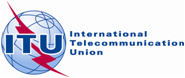 ITU-D Rapporteur's Group Meeting on Question 20-1/1ITU-D Rapporteur's Group Meeting on Question 20-1/1ITU-D Rapporteur's Group Meeting on Question 20-1/1Geneva, 12 May 2011Geneva, 12 May 2011Geneva, 12 May 2011Document RGQ 20-1/1/001-EDocument RGQ 20-1/1/001-E11 May 201111 May 2011Original: EnglishOriginal: EnglishFor actionFor actionQuestion 20-1/1: 	Access to telecommunication services and information and communication technologies (ICTs) by persons with disabilitiesQuestion 20-1/1: 	Access to telecommunication services and information and communication technologies (ICTs) by persons with disabilitiesQuestion 20-1/1: 	Access to telecommunication services and information and communication technologies (ICTs) by persons with disabilitiesQuestion 20-1/1: 	Access to telecommunication services and information and communication technologies (ICTs) by persons with disabilitiesQuestion 20-1/1: 	Access to telecommunication services and information and communication technologies (ICTs) by persons with disabilitiesSOURCESOURCERapporteur for Question 20-1/1Rapporteur for Question 20-1/1Rapporteur for Question 20-1/1TITLETITLEDraft agenda of the Rapporteur's Group meeting on Question 20-1/1, 
Thursday, 12 May 2011, 0930 – 1230 hours and 1430 – 1730 hoursDraft agenda of the Rapporteur's Group meeting on Question 20-1/1, 
Thursday, 12 May 2011, 0930 – 1230 hours and 1430 – 1730 hoursDraft agenda of the Rapporteur's Group meeting on Question 20-1/1, 
Thursday, 12 May 2011, 0930 – 1230 hours and 1430 – 1730 hoursItemsItemsItemsDocumentsDocumentsAdoption of the agendaAdoption of the agendaAdoption of the agendaRGQ 20-1/1/001-ERGQ 20-1/1/001-EReview of the main conclusions of the previous Rapporteur’s Group Meeting on Question 20-1/1 (held on 21 September 2010) and relevant outcomes of WTDC-10 and PP-10Review of the main conclusions of the previous Rapporteur’s Group Meeting on Question 20-1/1 (held on 21 September 2010) and relevant outcomes of WTDC-10 and PP-10Review of the main conclusions of the previous Rapporteur’s Group Meeting on Question 20-1/1 (held on 21 September 2010) and relevant outcomes of WTDC-10 and PP-101/REP/6(Rev.1)-E1/REP/6(Rev.1)-EStudy of relevant input documents, including Liaison Statements (if any)Study of relevant input documents, including Liaison Statements (if any)Study of relevant input documents, including Liaison Statements (if any)RGQ 20-1/002-ERGQ 20-1/003-ERGQ 20-1/004-ERGQ 20-1/005-ERGQ 20-1/006-ERGQ 20-1/007-ERGQ 20-1/008-ERGQ 20-1/009-ERGQ 20-1/INF/001-ERGQ 20-1/INF/002-ERGQ 20-1/002-ERGQ 20-1/003-ERGQ 20-1/004-ERGQ 20-1/005-ERGQ 20-1/006-ERGQ 20-1/007-ERGQ 20-1/008-ERGQ 20-1/009-ERGQ 20-1/INF/001-ERGQ 20-1/INF/002-EReview of work plan for the study periodReview of work plan for the study periodReview of work plan for the study period1/41-E1/41-ECollaboration with other Questions in Study Groups 1 and 2 and with relevant BDT ProgrammesCollaboration with other Questions in Study Groups 1 and 2 and with relevant BDT ProgrammesCollaboration with other Questions in Study Groups 1 and 2 and with relevant BDT ProgrammesCollaboration with other Sectors and OrganizationsCollaboration with other Sectors and OrganizationsCollaboration with other Sectors and OrganizationsApproval of output documentsApproval of output documentsApproval of output documentsPlace and date of the next Rapporteur's Group meetingPlace and date of the next Rapporteur's Group meetingPlace and date of the next Rapporteur's Group meetingAny other businessAny other businessAny other business